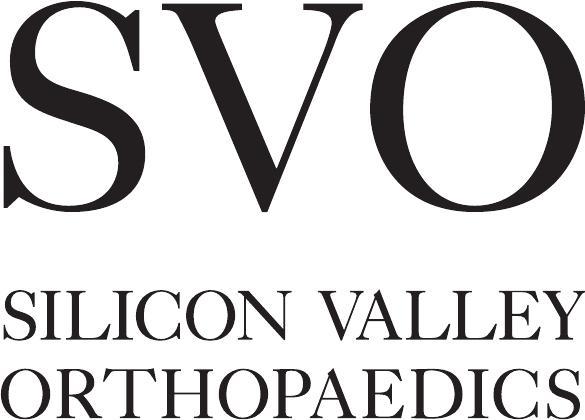 k Date: 		PT Facility:  	 Patient Name:  	________________________________    Diagnosis:   	   Visits: 	times a week for 	weeks ( 	visits)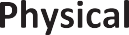 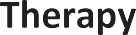 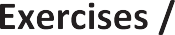 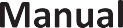 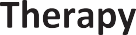 Evaluation & Treatment	□ PROM / AROM ExercisesBack Rehabilitation Program	□ Strengthening ExercisesCervical Rehabilitation Program	□ Flexibility ExercisesKnee Rehabilitation Program	□ Endurance TrainingShoulder Rehabilitation Program	□ MobilizationElbow Rehabilitation Program	□ Gait TrainingWrist / Hand Rehabilitation Program	□ Codman ExercisesFoot / Ankle Rehabilitation Program	□ Work HardeningIndependent Home Program	□ Other:  	Continue Current Therapy Protocol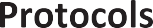 Rotator Cuﬀ Repair	□ PCL	□ PCL / PLRISubacromial Decompression	□ HTOShoulder Reconstruction (anterior)	□ Lateral ReleaseACL	□ Proximal / Distal ProtocolACL / Meniscal Repair	□ Other:  	ACL / PCL:  	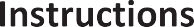 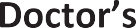 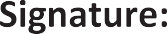 